Комнатны й кондиционер воздуха Инструкция по эксплуатации и монтажуСодержаниеУсловия гарантийного обслуживания и информация для владельца изделия	2Установка и подготовка к работе	3Инструкции по технике безопасности	5Упаковка и утилизация изделия	6Основные части кондиционера	7Режимы работы	10Уход за кондиционером	15Установка кондиционера(руководство по монтажу)	16В. озможные неполадки	25Гарантийное и послегарантийноесервисное  обслуживание........................ 25Технические характерист.ики 	26Упаковочный лист 	28NH серия INVERTERAS09NA3HRA/1U09BR4ERA AS12NB3HRA/1U12BR4ERA AS18ND1HRA/1U18EN2ERA AS24NE3HRA/1U24GR4ERANH серия ON/OFFHSU-07HNH03/R2   /HSU-07HUN03/R2HOME серия INVERTERHSU-09HEK303/R2(DB) HSU-12HEK303/R2(DB) HSU-18HEK203/R2(DB) HSU-24HEK203/R2(DB)HOME серия ON/OFFHSU-07HEK203/R2   /HSU-07HUN03/R2HSU-07HNH03/R2 /HSU-07HUN103/R2	HSU-07HEK303/R2    /HSU-07HUN103/R2HSU-09HNH03/R2 /HSU-09HUN03/R2 HSU-12HNH03/R2 /HSU-12HUN03/R2 HSU-18HNH03/R2 /HSU-18HUN03/R2 HSU-24HNH03/R2   /HSU-24HUN03/R2HSU-09HEK203/R2   /HSU-09HUN03/R2HSU-12HEK203/R2   /HSU-12HUN03/R2HSU-18HEK203/R2   /HSU-18HUN03/R2HSU-24HEK203/R2   /HSU-24HUN03/R2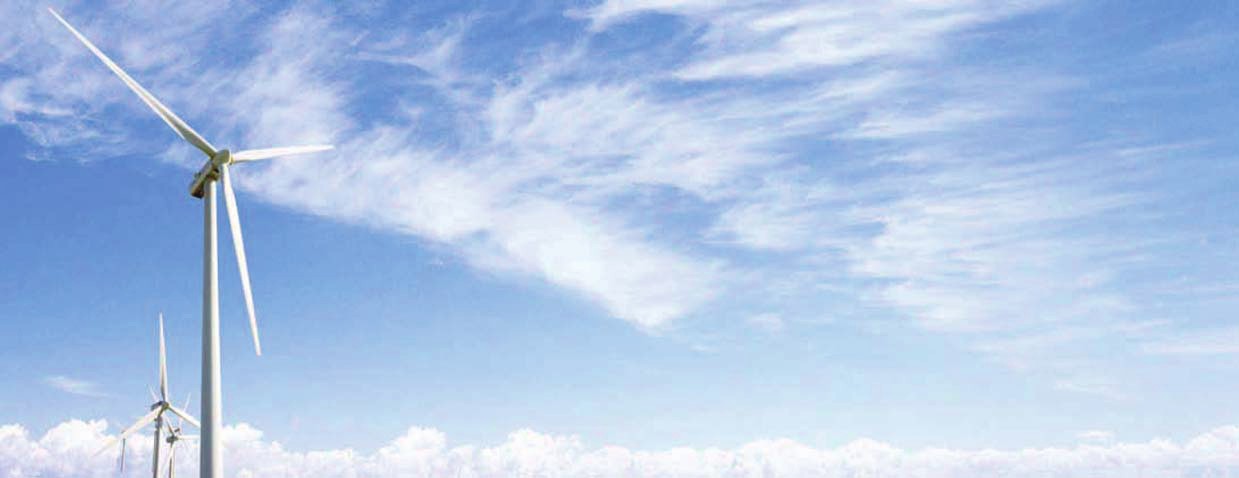 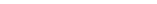 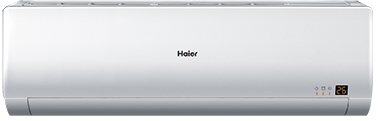 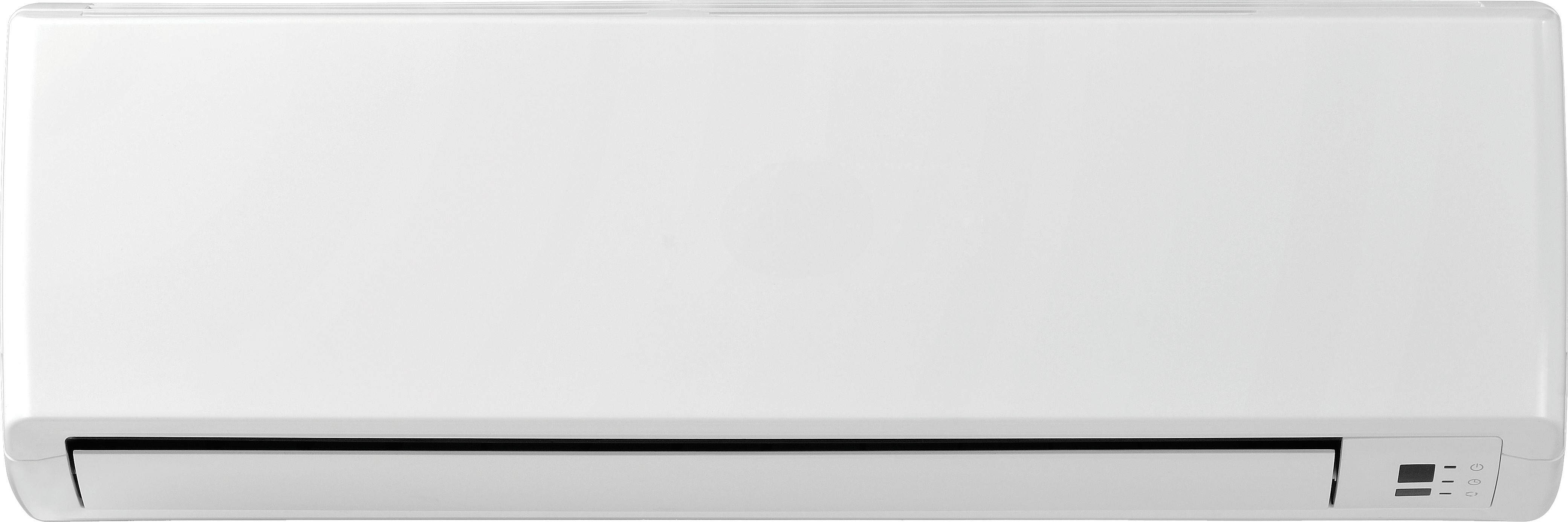 Внимательно   изучите   данные   инструкции   по  эксплуатации   кондиционера   и  обязательно    сохраните   эти инструкции  для дальнейшего  использования !Уваж аем ый пок упатель!Поздравляем вас с удачной покупкой!Корпорация HAIER выражает вам огромную признательность за ваш выбор и гарантирует высокое качество, безупречное функционирование приобретен‐ ного вами изделия при соблюдении правил эксплуатации.Убедительно просим вас, во избежание недоразумений, внимательно изучить данную инструкцию по эксплуатации до того, как начнете эксплуатировать из‐ делие.Ус ловия г а ра нт ийног о обс лужива нияи инф орма ция для вла де льца из де лияВся продукция, предназначенная Хайер Групп Ко. Лтд. для продажи на территории РФ,   изготовлена   с   учетом   условий   эксплуатации   в   РФ,   прошла   соответствующую сертификацию на соответствие ГОСТу. Чтобы   убедится в этом, просим вас проверить наличие  на  изделии  официального	знака	соответствия  Ростест,	подтверждающего сертификацию данного изделия в Системе сертификации ГОСТ Р.Во избежание недоразумений, убедительно просим вас при покупке внимательно изучить данную инструкцию по   эксплуатации,   условия   гарантийных   обязательств   и проверить правильность заполнения гарантийного талона. При этом серийный номер и наименование модели приобретенного вами изделия должны быть идентичны записи в гарантийном талоне. Не допускается внесение каких‐либо изменений, исправлений. В случае  неправильного  или  неполного  заполнения  гарантийного  талона  немедленно обратитесь в торгующую организацию.Изготовитель   устанавливает   и   обеспечивает   бесплатное   для	потребителясервисноеобслуживание в течение 36 месяцев со дня передачи товара потребителюи  несет  гарантийные  обязательства  в  течении  12  месяцев  со  дня  передачи  товара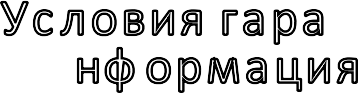 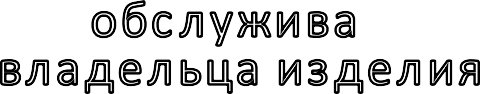 потребителю.При условии соблюдения требований и правил описанных в этом руководстве.Более подробная информация условий гарантийного обслуживания, контактные телефоны и адреса авторизованных сервисных центров  изложены  в  гарантийном талоне, заполняемом при покупке изделия в магазине.Кондиционеры соответствуют требованиям нормативных документов: ГОСТ Р  52161.2.40‐2008;  ГОСТ Р  51318.14.2‐2006; ГОСТ Р 513.3.2‐2006; ГОСТ Р  51318.14.1‐2006; ГОСТ Р 51317.3.3‐2008В соответствии с постановлением Правительства РФ №720 от 16.06.97 Корпорация Хайер устанавливает официальный срок службы на изделия бытовой техники, предназначенные для использования в быту, — 7 лет с даты производства изделия. Учитывая высокое качество, надежность и степень безопасности продукции, фактический срок эксплуатацииможет значительно превышать официальный. По окончании срока службы изделия обратитесь в Авторизованный сервисный центр Хайер для проведения профилактических работ и получения рекомендаций по дальнейшей эксплуатации изделия.2Установка и подготовка к работе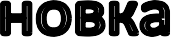 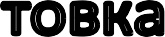 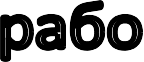 Перед использованием кондиционера в первый раз: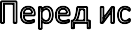 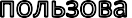 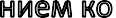 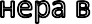 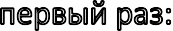 Распакуйте кондиционер, удалите пенопласт и липкую ленту,фиксирующие аксессуары.Не разрешайте детям играть с упаковочными материалами!Проверьте наличие всех принадлежностей и документов.Убедитесь,   чтобы   все   компоненты   внутри   упаковочной   коробки   соответствуютупаковочному   листу.   При   наличии   расхождений   обратитесь   в   магазин,   где   быласовершена покупка.Монтаж  кондиционера  должен  производиться  представителями  специализированноймонтажной компании, которая обеспечивает гарантию на выполненые работы по монтажуизделия  не  менее  одного  года  с  момента,  выполнения  работ,  делает  отметку  и  ставитсвою   печать   в   гарантийном   талоне.   Ненадлежащая   установка   кондиционера   можетпривести  к  поломке  кондиционера,  поражению  электрическим  током,  пожару,  утечкеводы.Внимание!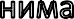 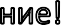 При выборе  места установки внутреннего блока  необходимо обеспечить отсутствие воздействия на него прямых солнечных лучей обогревательных приборов влаги или воды. Необходимо обеспечить свободную циркуляцию воздуха  вокруг  внешнего  блока. Избегайте мест где шум от работы кондиционера может причинить беспокойство соседям.Оборудование должно быть установлено в доступном для сервисного обслуживания месте: Невозможность осуществить свободный доступ к оборудованию без применения специальных средств может быть одной из причин отказа вам  в  гарантийном обслуживании.Условия, которые следует неукоснительно соблюдать для вашей безопасности:Устанавливайте кондиционер в месте недоступном для детей.Напряжение  питания  соответствует  значениям,  указанным  в  табличке  техническиххарактеристик изделия.Розетка имеет заземление в соответствии с нормами электробезопасности.Розетка подходит к вилке кондиционера, в противном случае замените  розетку иливилку.После установки должен быть обеспечен свободный доступ к питающему кабелю ивилкеизделия.Питающий кабель не должен быть перекручен, натянут, пережат, или находится подкорпусом кондиционера.Не используйте удлинители или многогнездовые розетки.Внутренний  блок  кондиционера  не  должен  устанавливаться  вне  помещений  или  впомещениях, не удовлет воряющих нормам электробезопасности.Электрическая розетка должна находится на расстоянии не более 1,5 м от внутреннегоблока кондиционера.Убедитесь, что воздушный фильтр установлен правильно.Если кондиционер длительное время не работал, очистите воздушный фильтр.Порядок чистки фильтра приведен в разделе "Уход за кондиционером".3Установка и подготовка к работе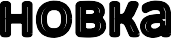 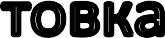 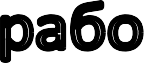 Не заслоняйте и не закрывайте вентиляционные решетки кондиционера. Не вставляйте пальцы или любые другие предметы в вентиляционные решетки кондиционера. Это может привести к травме, стать причиной повреждений внутреннего вентилятора или других деталей кондиционера.Изготовитель не несет ответственности за вред, причиненный покупателю, или за повреждения кондиционера,  если  не  соблюдаются  вышеуказанные рекомендации.Этот кондиционер разработан для непрофессионального, бытового использования и не должен использоваться не по назначению.Правильная работа кондиционера может быть обеспечена только при соблюдении следующих условий:Инструкции по технике безопасности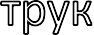 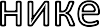 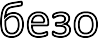 Внимательно изучите данные инструкции по эксплуатации кондиционера и обязательно сохраните эти инструкции для дальнейшего использования!Кондиционер  подключается  к  электросети  переменного  тока.  Провод  электропитания должен быть подключен через защитный автомат сети.Используйте  источник  питания  с  отдельной  проводкой,  предназначенный  только  для кондиционера.Прокладка заземления отдельным проводом не допускается.В   результате   отклонений   электрического   напряжения   возможен   выход   из   строякондиционера и его деталей.Если место установки кондиционера не имеет стабильного электропитания, то следуетустановить дополнительно автоматический регулятор напряжения с подходящей мощностью.Ремонт и обслуживание, требующие соблюдения особых мер безопасности и специальнойподготовки, должны выполняться только квалифицированными специалистами.При вынимании шнура питания из розетки держитесь за штепсельную вилку, а не засетевой провод.В случае если сетевой провод или штепсельная вилка имеют повреждения, выключитекондиционер и обратитесь в сервис‐центр для их замены.Не включайте и не выключайте кондиционер с помощью сетевой вилки.Используйте предохранители номинальной силы тока.В случае возникновения странного звука, появления запаха или дыма из кондиционера,отключите питание кондиционера и обратитесь в Сервисный центр.Не устанавливайте кондиционер в местах с возможной утечкой воспламеняющегося газа,паров легковоспламеняющихся жидкостей и масел.Не открывайте переднюю панель во время работы кондиционера.Не подвергайте людей, домашних животных или растения прямому воздействию холодногоили горячего воздуха в течение длительного времени.Не используйте кондиционер в течение длительного времени в закрытом помещении илив месте, где находятся маленькие дети или люди в преклонном возрасте.Не позволяйте пользоваться кондиционером детям и пожилым людям без присмотра.Во избежание поломки кондиционера, сначала выключите его и не менее чем через 30секунд отсоедините  сетевую вилку от розетки.Не предпринимайте самостоятельных попыток ремонта, перемещения, модификации илипереустановки кондиционера.Ни в коем случае не разрешайте детям вставать или садиться на наружный блок.Не вставайте сверху на кондиционер и не кладите на него тяжелые предметы.Не   используйте   кондиционер   в   целях   хранения   продуктов,   медикаментов,   картин,специального оборудования, разведения или выращивания чего либо.Не устанавливайте цветы или контейнеры с водой на верхнюю поверхность кондиционера.После длительного использования проконтролируйте отсутствие повреждений на подставкеи арматуре наружного блока. Если допустить их повреждение, то падение блока может вызватьтравму.Не размещайте под внутренним блоком предметы или оборудование, выделяющее тепло.Это может вызвать деформацию и привести к сгоранию блока.Не прикасайтесь к кондиционеру влажными руками.Не  используйте  воду,   выходящую  из  кондиционера,   в качестве питьевой.Для  обеспечения  электрической  изоляции  кондиционера,  во  время  чистки  и  уборкикондиционера не распыляйте жидкость на него и не промывайте сильным напором струи. Вовремя очистки внешних поверхностей кондиционера пользуйтесь слегка влажной тканью. Неиспользуйте при очистке абразивные материалы.Демонтаж, монтаж и модификация кондиционера должны осуществляться квалифицированными специалистами. Любое неквалифицированное вмешательство может привести к повреждению охлаждающих труб, а также к потере свойств кондиционера и причинению вреда здоровью.Ремонт   кондиционера   должен   осуществляться   квалифицированными   специалистами сервисного центра.Производитель  не  несет  ответственности  за  вред,  причиненный  покупателю,  или  за повреждения кондиционера, если не соблюдаются вышеуказанные рекомендации.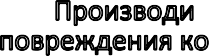 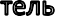 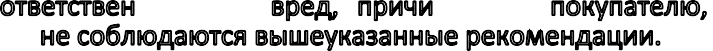 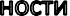 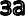 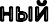 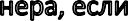 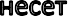 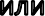 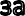 5Упаковка и утилизация изделия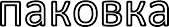 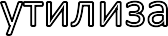 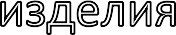 Упаковка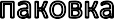 Утилизируя упаковку, не забывайте об охране окружающей среды, а также вынуть из всех углублений упаковочных элементов дополнительные материалы, пульты и инструкции к изделию.Утилизация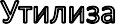 Если ваш старый кондиционер больше нельзя использовать, и вы хотите его выбросить, то для того, чтобы  не  наносить  вред окружающей среде,  кондиционер нужно правильно утилизировать. Изоляция и система охлаждения могут содержать в себе вредные для озонной оболочки материалы. Обратитесь в местные коммунальные службы для получения дополнительной информации.При утилизации кондиционера убедитесь, что поблизости нет маленький детей.Этот символ на изделии или упаковке обозначает, что данное изделие не должно утилизироваться с бытовыми отходами.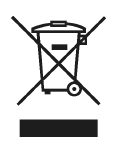 Изделие следует отнести в точку сбора или утилизации электрического или электронного оборудования. Убедившись, что изделие будет утилизировано должным образом, вы поможете предотвратить возможное негативное воздействие на окружающую среду и здоровье людей, которое может быть вызвано неправильной утилизацией.Дополнительную информацию об утилизации данного изделия можно получить, связавшись с офисом компании в вашем городе, коммунальной службой, занимающейся удалением отходов, или магазином, в котором было приобретено изделие.6Основные части кондиционераВнутренний блок NH серия	Внешний блок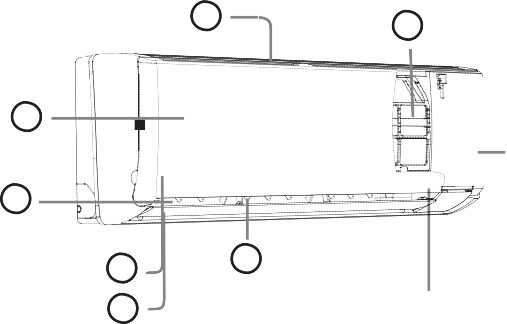 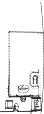 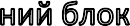 1	54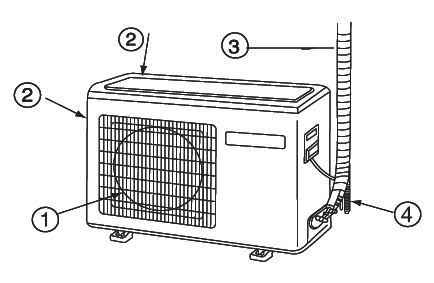 2354	678Информационный дисплейВходные воздушные отверстияПередняя панельВыходные воздушные отверстияВоздушный фильтрУльтрафиолетовая лампа + аквагенератор*Жалюзи вертикальной регулировки потока воздухаЖалюзи горизонтальной регулировки потока воздухаКнопка аварийного отключенияИнформационный дисплей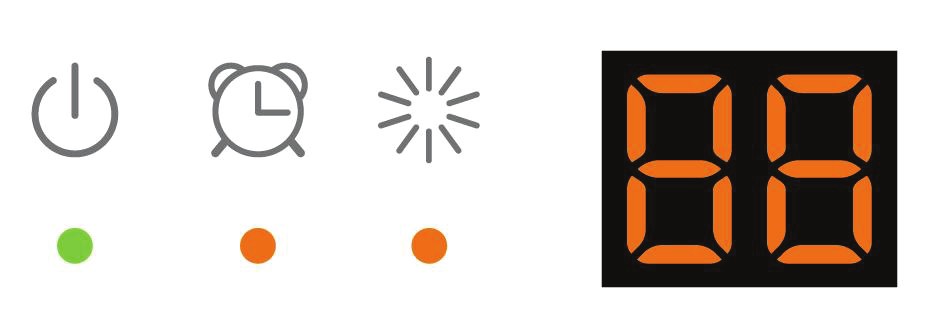 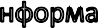 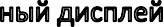 Выходное воздушное отверстиеВходные воздушные отверстияСоединительные трубопроводы холодильного контура и межблочный кабельДренажный шланг1	2	3	4	5Инфракрасный приемник(генерирует звуковой сигнал при приеме)Индикатор притания (Загорается при включении блока))Индикатор режима "Таймер"(Активен, когда выбран режим таймера)Индикатор рабочего режима (Активен при включенномкомпрессоре)Температурный дисплейПри выборе температуры показвает заданнуюВнутренний блок HOME серия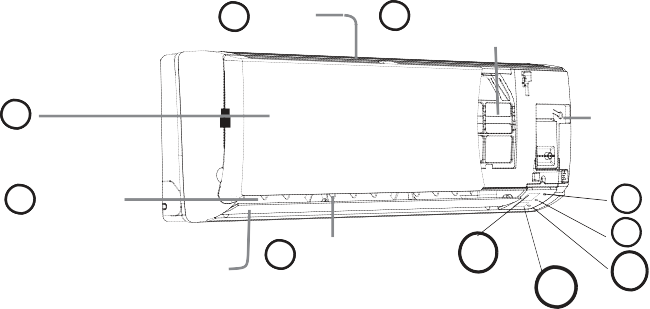 2Передняя панель1 Вход54 Воздушный фильтр(внутри)7Аварийная кнопкаИндикатор работы (Питание включено)Индикатор таймера (активен при включении программы таймера).Индикатор работы компрессораПриемник ИК сигнала3  Выход65 Вертикальные 118	12. Температурный дисплей9Горизонтальная шторка (Не следует поворачивать шторки вручную)шторки	12	10(Направляют поток воздухавправо / влево. Регулируются вручную)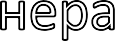 Внешний вид и схема электрической цепи кондиционера могут быть изменены без предупреждения, без ухудшения потребительских свойств изделия.* - TOJlbKO .QJlfl NH cepllllll7Основные части кондиционера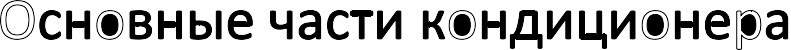 Пульт дистанционного управления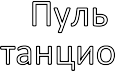 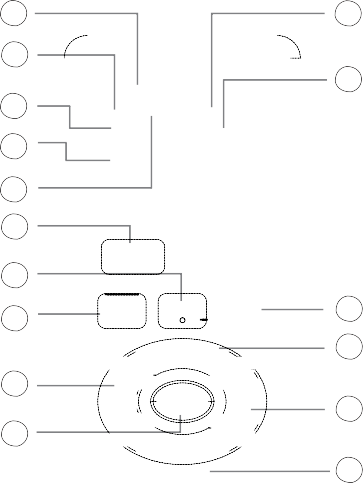 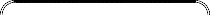 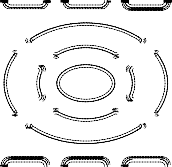 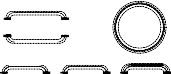 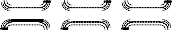 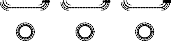 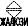 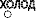 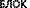 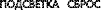 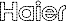 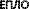 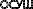 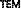 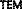 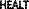 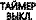 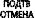 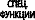 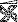 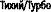 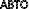 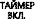 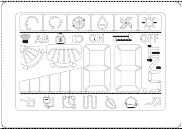 1	6Индикатор режимов работыИндикатор передачи сигнала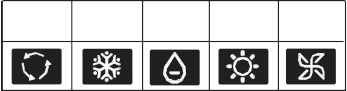 Индикатор режима ЖАЛЮЗИАВТО  ХОЛОД   ОСУШ   ТЕПЛОВЕНТАВТОИндикатор режима работы вентилятора2НИЗ    СРЕД    ВЫСОКИЙ3459101112137	5.  Индикатор функции блокировки пульта (БЛОК).Индикатор функции таймера: TIMER ON / TIMER OFFИндикатор ТЕМПЕРАТУРА значения желаемой температуры.Индикатор дополнительных функций.8189.  Кнопка ТИХИЙ/ТУРБО Включает тихий и турбо режимы.10.  Кнопка ТЕПЛО Используется для включения режима обогрева.Кнопка ХОЛОД Используется для включения режима охлаждения.12.  Кнопка АВТО  В автоматическом режиме работы, переключение режимов охлаждения и обогрева происходит автоматически, всоответствии с температурой в помещении.13.  Кнопка ВЕНТИЛЯТОР   Используется для выбора скоростивентилятора: низкая, средняя, высокая,  а   такжедля выбора автоматического режима работы вентилятора.241617	2514.15.Кнопка HEALTH. Используется для включенияаквагенератора и ультрафиолетовой лампы.Кнопка ТАЙМЕР ВКЛ., ТАЙМЕРИ ВЫКЛ., Используется для установкивремени включения/выключения по таймеру.Кнопка БЛОК используется для блокировки пульта.Кнопка ПОДСВЕТКА Используется для включения подсветки ЖК панкли пульта.Кнопка РАБОТА ВКЛ./ВЫКЛ Используется для включения/выключения кондиционераКнопка ОСУШ.  Используется для включения режима осушения.Кнопки ТЕМП.+ / ТЕМП.-  Используются для установки значения желаемой температуры.Кнопка ЖАЛЮЗИ Используется для изменения направления воздушного потока.Кнопка СОН.   Используются для установки режима сна.Кнопка СПЕЦ. ФУНКЦИИ Используется для включения дополнительных функций.управление распределением воздушного потокарежим распределения воздушного потока №1режим распределения воздушного потока №2возврат к первоначальному положению воздушной засонкитихий режим, здоровье HEALTHрежим подмеса свежего воздуха «ВОЗДУХ».*Кнопка ПОДТВ./ОТМЕНАИс.пользуются для подтверждения выбранных вами кнопкой «СПЕЦ.ФУНКЦИИ»дополнительных режимов.Кнопка СБРОС. Используется для сброса установок пульта дистанционного управления (когда пульт дистанционного управления работает неверно, используйте заостренный предмет, например карандаш, чтобы нажать на эту кнопку).* 3Ta cpyHKI.VF AOCTynHa He AnF BCex MOAeneV.8Основные части кондиционера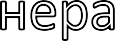 Пульт дистанционного управленияУстановка элементов питанияСнимите заднюю крышку пульта дистанционного управ ления, слегка надавив на неебольшим пальцем.Вставьте батареи (размер AAA, 1.5 V) в соответствии с указанной полярностью (+),(-)Закройте крышкой батарейный отсек.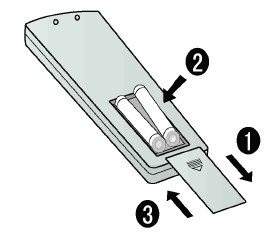 Внимание!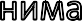 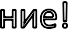 При использовании беспроводного пульта дистанци онного управления расстояние до кондиционера не должно превышать 7 метров.Если в комнате установлены люминесцентные лампы или радиотелефон, то пульт дистанционного управления может работать неправильно. В этом случае следует сократить дистанцию между пультом управления и кондиционером , приблизив его к отверстию приемника.Замените батареи в пульте дистанционного управления если символы на дисплее пульта горят слишком ярко или наоборот - недостаточно ярко.Если на дисплее пульта не отображаются изменения настроек, извлеките батарейки из батарейного отсека и через 2 секунды установите их обратно.Если после установки батареек на дисплее не отображается  информация, нажмите кнопку СБРОС. Извлеките из пульта дистанционного управления батареи, если он не будет использоваться в течение долгого времени.9Режимы работыВыбор реж и м а работы	1. Для включения кондиционера нажмите кнопку ON/OFF,кондиционер включится в работу согласно последнемувыбранному режиму.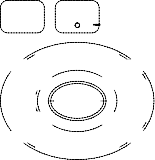 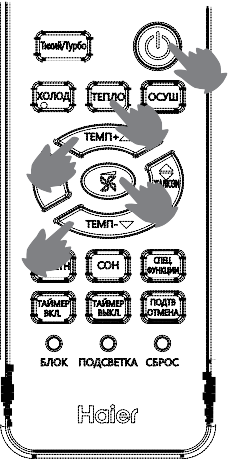 ABTO  XOnO,a  OCYW TEnnO   BEHT12	2. Для выбора необходимого режима работы нажмите соответствующую кнопку:3	Кнопка HEAT. Используется для включения режима обогрева.4	Кнопка COOL. Используется для включения режимаохлаждения.3	Кнопка DRY. Используется для включения режима осушения.Для установки значения температуры	используйтекнопки	ТЕМП	/ТЕМПКаждое нажатие на кнопку значение температуры на 1 °С. Каждое нажатие на кнопку значение температуры на 1 °С.ТЕМПТЕМПбудет увеличивать будет уменьшатьУстановленную температуру кондиционер поддерживает автоматически.Для выбора скорости вращения вентилятора нажмите кнопку 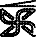 цикличное изменение индикации режимовHlt13Klt1t/1   CPE,aHlt1t/1   BiCOKlt1t/1	ABTOПри работе кондиционера пользователь сам выбирает скорость вращения вентилятора.Когда ВЕНТИЛЯТОР установлен в АВТОМАТИЧЕСКОМ режиме, кондиционер автоматически регулирует скорость вентилятора в зависимости установленной температуры.Режим,   работыAВТОХОЛОД ОСУШЕНИЕ ТЕПЛОВЕНТИЛЯЦИЯуправления	ПримечаниеВ этом режиме работы кондиционер автоматически выберет режим работы в  зависимости  от температуры в помещении.  Когда  режим вентилятора задан режимом AUTO, то и скрость вентилятора будет выбрана так же автоматически.Если кондиционер "только холод, то на его дисплее нет значков для обозначения теплового  режима.В режиме DRY, когда в комнате итак холодно, тогда температура повышается на +2 С, а блок будет работать меняя скорость вентилятора от LOW до установленной пользователем.В тепловом режиме HEAT, теплый воздух начнет выдаваться блоком с задержкой по времени, для предотвращения подачи в комнату холодного воздуха.В режиме вентиляции блок не сможет работать в режимах COOL или HEAT, а так же недоступен режим AUTO, как и настройки температуры. Если включен режим AUTO для вентилятора, то скорость определя- естся комнатной температурой. Режим SLEEP также работать не будет.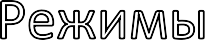 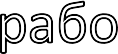 Изменение направления воздушного потока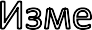 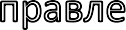 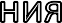 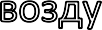 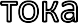 С помощью кнопки SWING Вы можете изменить вертикальное направление воздушной заслонки. При каждом нажатии на кнопку горизонтальная заслонка примет одно из следующих положений:При включении кондиционера, горизонтальная воздушная заслонка в зависимости от выбранного режима работы (охлаждение или нагрев) автоматически примет фиксиро ванное положение.Охлаждение/осушение	ОбогревРегулировка горизонтального (влево/вправо) воздушного потока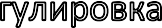 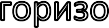 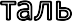 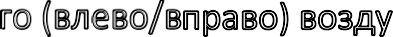 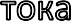 Для изменения горизонтального воздушного потока переместите вручную вертикальные заслонки в нужном направ лении. Для удобства регулировки вертикальные заслонки разбиты на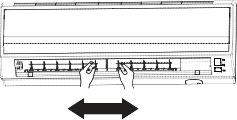 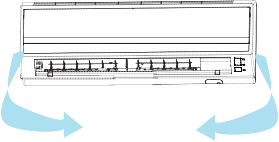 независимые секции.	3DВыключение  кондиционера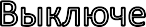 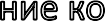 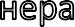 Для выключения кондиционера нажмите кнопку  ВЫКЛ.   На панели внутреннего блока погаснут все индикаторы, а на пульте ДУ будет высвечиваться только значение текущего  времени.10Режимы работы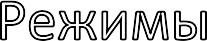 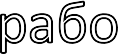 Установка таймера включения/выключения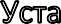 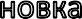 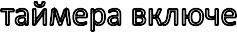 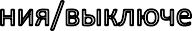 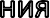 Используя таймер включения/выключения, Вы можете, автоматически включатькондиционер утром, когда Вы просыпаетесь, или вечером, когда приходите с работы, иавтоматически выключать кондиционер в заданное время.Таймер включения/выключения (ON/OFF)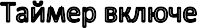 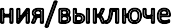 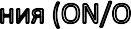 После включения кондиционера с помощью пульта ДУ выберите необходимый режим работы кондиционера. При этом текущий режим работы кондиционера отобразится на индикации пульта дистанционного управления.Выбор режима таймераНажмите кнопку TIMER для выбора необходимого режима таймера. Каждое нажатие на кнопку TIMER будет изменять режимы таймера в следующей последовательности:BLANK0.5h	0.5h	0.5h	0.5hТАЙМЕР ВКЛ. ТАЙМЕР ВЫКЛ. ТАЙМЕР ВКЛ.-ВЫКЛ  ТАЙМЕР ВЫКЛ.-ВКЛ.Выберите необходимый режим таймера. При этом на пульте дистанционного управления будет соответственно мигать индикация ON или OFF.Установка таймера включения или выключения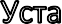 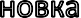 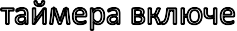 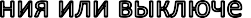 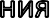 Установка времени включения или выключения по таймеруДля установки времени включения или выключения по таймеру используйте кнопки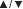 С каждым нажатием на кнопку	значение времени будет увеличиваться на 0,5 часа, если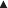 заданное время не превышает 12 часов или на 1 час, если заданное время превышает 12 часов.Если нажать на кнопку	и удерживать ее, то значение времени будет изменяться быстрее,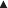 пока эта кнопка не будет отпущена.С каждым нажатием на кнопку	значение времени будет уменьшаться на 0,5 часа, если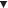 заданное время не пре-превышает 12 часов или на 1 час, если заданное время превышает 12часов. Если нажать на кнопку	и удерживать ее, то значение времени будет изменяться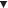 значительно быстрее, пока эта кнопка не будет отпущена.   Все текущие изменения значениявремени будут отображаться на индикации пульта. Вы можете установить любое значениевремени включения/выключения по таймеру в пределах 24 часов.Подтверждение установок таймера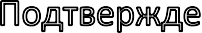 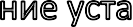 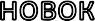 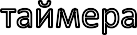 Для	подтверждения	установок	времени	включения/выключения	по	таймеруиспользуйте	кнопку  ПОДТВ./ОТМЕНА. При  этом  на  пульте ДУ перестанет мигать индикацияON или OFF и отобразится время включения/выключения кондиционера. На панели индикациивнутреннего блока загорится индикатор TIMER.Отмена установок таймера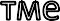 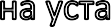 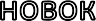 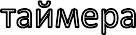 Для отмены установок таймера нажмите кнопку ТАЙМЕР несколько раз, пока на дисплее пультауправления не исчезнет индикация режимов таймера (ON и OFF).Внимание! После замены батарей или сбоя электропитания необходимо переустановить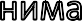 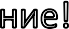 параметры настройки таймера. Для того чтобы включить кондиционер в заданное время ипотом выключить его по прошествии установленного времени, или выключить кондиционер взаданное время и потом включить его по прошествии установленного времени , используйтефункцию ТАЙМЕР ВКЛ./ВЫКЛ.<DyHKI..IIIfl Wi-FiEcn1 B Bawetll MO,Qen1 ycTaHOBneH 6nOK Wi-Fi 1n1 Bl np1O6pen1 6nOK Wi-Fi ,QOnOnH1TenbHO B Ka4ecTBe Onl..11, TO 1HcTpyKl..1fl nO ycTaHOBKe 1 aKT1Bal..11 3TOrO MO,Qynfl HaXO,QflTcflHa catllTe npO13BO,Q1Tenfl www.haier.com/ru B pa3,Qene «KOH,Q1l..1OHepl».11Режимы работыРежимы распределения горизонтального воздушного потока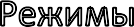 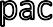 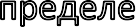 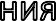 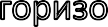 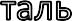 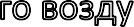 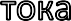 Для  установки необходимого  режима  распределения воздушного    потока	используйтекнопкуCnEW. YHKW  Когда значек	начнет мигать, нажмите кнопкуnO.[\TB. OTMEHAв результате,нажимая на кнопку пульте управления: A    будем получать при каждом нажатии, следующую индикацию наОХЛАЖДЕНИЕ/ОСУШЕНИЕ:ОБОГРЕВ:Режимы распределения вертикального воздушного потока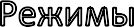 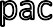 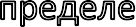 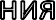 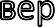 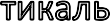 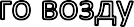 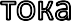 (Эта функция доступна не для всех моделей)Для  установки необходимого  режима  распределения воздушного	потока	 	nO.[\TB.используйте   кнопкуCnEW. YHKW  Когда значек	начнет мигать, нажмите кнопкуOTMEHAв результате, нажимая на кнопку индикацию на пульте управления A    будем получать при каждом нажатии, следующуюОХЛАЖДЕНИЕ/ОСУШЕНИЕ/ОБОГРЕВДля отмены установки режима распределения воздушного потока нажмите иудерживайте кнопкуCnEW. YHKW  Дождитесь, пока воздушная заслонка начнет перемещатьсянепрерывно, и нажмите кнопку ПОДТВ./ОТМЕНА.После    возврата    к    стандартным    настройкам, положение	воздушной    заслонки	не	будет зафиксировано.В  режиме  обогрева, лучше  установить  нижнее положение воздушной заслонки.В   режиме   охлаждения   или    осушения,  лучше установить верхнее положение воздушной заслонки.При долгом использовании в режиме охлаждения или осушения,при повышенной влажности внутрипомещения,на воздушной заслонке,могут появиться капельки конденсата. Это нормально и не являетсядефектом  оборудования.Внимание!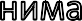 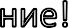 Не перемещайте воздушную заслонку вручную. В противном случае, воздушная заслонка будет работать неправильно. Если воздушная заслонка работает неправильно, отключите данную	функцию,	а	через	несколько	минут отрегулируйте положение воздушной заслонки с помощью пульта дистанционного управления как указано в инструкции выше.Если в помещении большая влажность, то на шторках установленных под углом к воздушному потоку может образовываться конденсат и выбрасываться вместе с воздухом. В таком случае рекомендуется все шторки установить в положение создающее минимальное сопротивление выходу воздуха из кондиционера.HEALTH функция (Здоровье)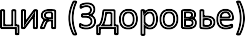 Нажимайте кнопкуCnEW. YHKW  ввод дополнительных  опций, пока на дисплее появится и будетмигать символ	, а затем нажмите клавишуnO.[\TB. OTMEHAдля   включения этой функции. Приотмене этой функции выполните последовательно все операции снова, как при включении этой функции. Индикация символа            должна исчезнуть.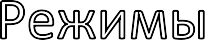 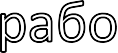 Функция включает  ультрафиолетовую лампу:*Ультрафиолетовая лампа производит длину волны, которая способна убить бактерии и предотвратить их перерождение. Ультрафиолетовые лучи  разрушают  молекулярную структуру ДНК микро-организмов для достижения стерилизационного эффекта без импользования каких-либо химикатов.* TonbKo ,QnH Mo,Qene� r,Qe B cTaH,QapTHo� KoMnneKTal..l'll'l ycTaHoBneHa ynbTpacpl'loneToBaH naMna.12Режимы работыРежим повышенной производительности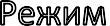 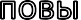 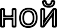 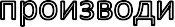 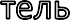 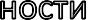 Используйте эту функцию для быстрого прогрева помещения.Нажмите несколько раз кнопку СПЕЦ. ФУНКЦИИ, пока на дисплее пульта дистанционногоуправления не начнет мигать символ . Для подтверждения выбора данного режима нажмите кнопку ПОДТВ./ОТМЕНА.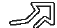 Бесшумный режим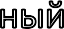 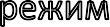 Используйте данный режим во время отдыха или чтения. Нажмите кнопку ТИХИЙ,	на дисплее пульта дистанционного управления загорится символ   кондиционер начнет работать в бесшумном режиме.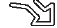 Для отключения данного режима нажмите кнопку ТИХИЙ  еще раз.Внимание! При длительном использовании бесшумного режима, реальная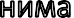 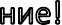 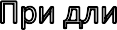 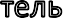 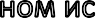 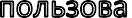 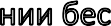 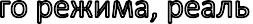 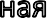 температура в помещении может отличаться от заданного значения.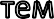 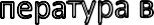 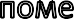 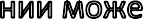 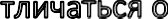 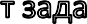 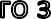 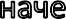 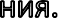 Режим комфортного сна - «COH»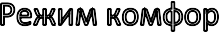 Нажмите кнопку СПЕЦ. ФУНКЦИИ несколько раз до появления значка 	значек будет мигать.Для подтверждения входа в режим нажмите ПОДТВ./ОТМЕНАВ этом режиме система автоматически регулирует температуру подаваемого воздуха и скоростьвращения вентилятора внутреннего блока в соответствии со специальным алгоритмом,способствующим более глубокому и здоровому сну.В режиме охлаждения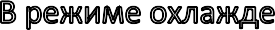 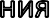 Каждый час работы после запуска режима комфортного сна установленная температура повышается на 1°С. После повышения на 2°С, показатель температуры поддерживается постоянным. Через 6 часов работы режим комфортного сна будет отключен.Включение режима SLEEPОстановка режима SLEEPЗадан температурае режима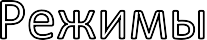 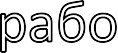 В режиме охлаждения и осушения13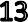 Режимы работы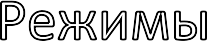 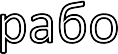 В режиме обогрева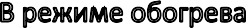 Каждый час работы после запуска режима комфортного сна установленная температурапонижается на 2°С. После понижения на 4°С, показатель температуры поддержива етсяпостоянным в течении 3 часов. Через 3 часа работы температура увеличивается на ГС.Через 3 часа работы режим комфортного сна будет отключен.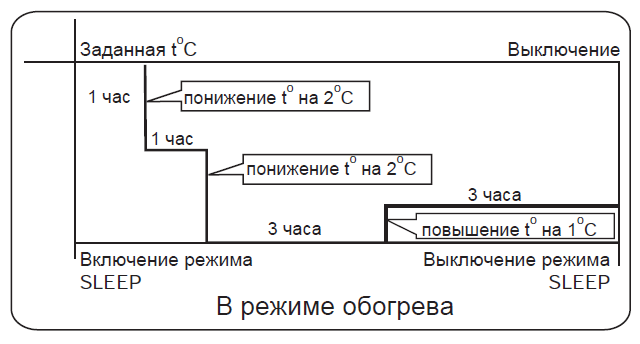 Внимание0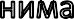 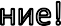 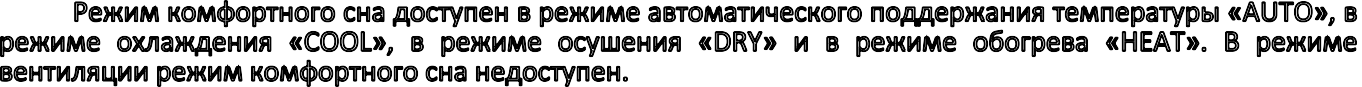 Режим комфортного сна доступен в режиме автоматического поддержания температуры «AUTO», врежиме  охлаждения  «COOL»,  в  режиме  осушения  «DRY»  и  в  режиме  обогрева  «HEAT».  В  режимевентиляции режим комфортного сна недоступен.Режим работы Здоровье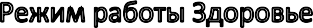 При нажатии на кнопку «HEALTH» активизируется работа ультрафиолетовой лампы и нано‐аквагенератора,что благотворно влияет на микроклимат в помещенииРабота кондиционера без пульта дистанционного управления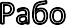 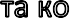 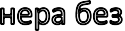 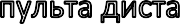 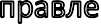 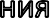 С помощью данной функции Вы можете использовать кондиционер если пульт дистанционногоуправления неисправен (например, разряжены батарейки) или утерян.Для включения кондиционера нажмите на кнопку EMERGENCY SWITCH на передней панели внутреннего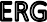 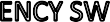 блока. При этом Вы услышите одиночный звуковой сигнал, подтверждающий включение кондиционера врежим авто матического поддержания температуры. Кондиционер будет автоматически менять режимыохлаждения и обогрева в зависимости от текущей температуры внутри помещения.Тестовый режим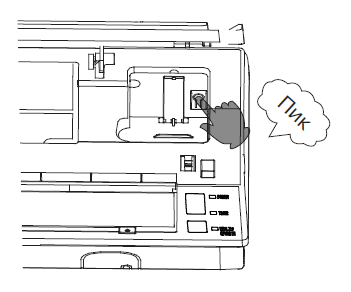 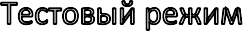 Данный режим работы кондиционера следует использовать тольков   том   случае,   когда   необходимо   проверить   работоспособностькондиционера при температуре в помещении ниже 16°C.Нажмите  на  кнопку  EMERGENCY  SWITCH  и  удерживайте  ее  более  5секунд (при этом Вы услышите двойной звуко вой сигнал), после этогоотпустите кнопку EMERGENCY SWITCH.После 30 минут работы кондиционер автоматически отключится.Для выключения кондиционера нажмите на кнопку EMERGENCY SWITCH. При этом Вы  услышите  одиночный  звуковой сигнал , подтверждающий выключение кондиционера.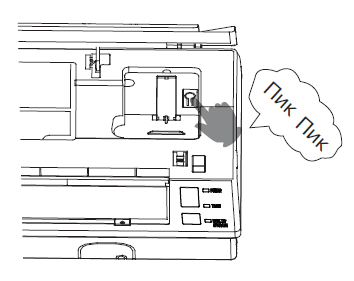 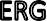 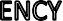 Для отключения данных режимов нажмите кнопку ON/OFF на пульте дистанционного управления, кондиционер перейдет в режим работы, ранее заданный на пульте ДУ.14Уход за кондиционеромДля правильного использования кондиционера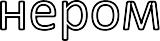 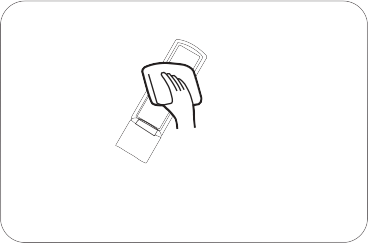 Пульт управления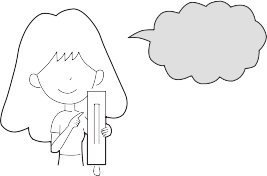 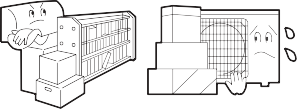 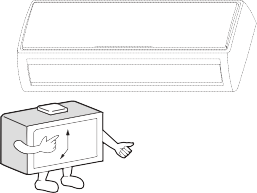 Защитите пульт от попадания внутрь его влаги и не протирайте экран химически активными жидкостями во избежание помутнения экрана.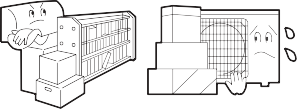 Уход за корпусомПротирайте кондиционер мягкой и сухой тряпкой. При серьезных загрязнениях используйте нейтральное моющее средство, разведенное водой. После промывки удаляйте моющее средство полностью.Запрещается использовать:Ацетон,бензин, растворитель или моющее	O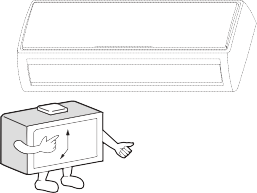 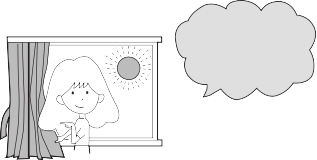 средство, которое может повредить покрытие. Горячую воду более 40 C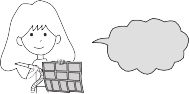 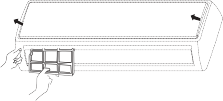 Очистка воздушного фильтраОткрыть переднюю панель, потянув еевверх.Извлечь фильтр.Нажмите на фиксатор фильтра в центре. Потяните немного вниз, сняв со стопора, и удалить фильтр вниз по направлящим.Почистить  фильтр.Используйте пылесос для удаления пыли, или промойте фильтр водой. После мойки, высушите фильтр.Установить фильтр на место.Закрепите фильтр таким образом, чтобы надпись "ФРОНТ"смотрела вперед . Вы должны быть уверены в том, что фильтрпопал на полозья и полностью зафиксировался стопорами. Еслиправый и левый фильтры поменять местами, то это может их повредить.Закрыть переднюю панель.Чистка раз в две неделиЗамена дополнительного  воздушного фильтра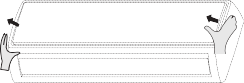 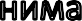 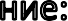 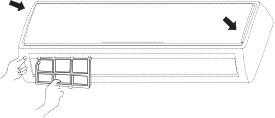 (Примечание: фильтры приобретаются дополнительно)1.Открыть переднюю панельСнимите крышку со стопоров по бокам4.Установите стандартный фильтр на место.2.Извлеките стандартный фильтрПоднимите крышку вверх, чтобы достать фильтр.Внимание:Светлая сторона фотокаталитического фильтрасмотрит наружу, темная внутрь.Бактерицидный фильтр смотрит зеленой сторонойнаружу, а светлой внутрь.Удалите старую вставку фильтра3.Вставьте новый фильтрВставьте новый фильтр в рамку и зафиксируйте в основном фильтре5. Закрыть переднюю панель.Убедитесь, что фиксаторы защелкнулись.Примечание:Фотокаталитические фильтры для восстановления каждые 6 месяцев следует не менее часа держать на солнце.Бактерицидные фильтры могут использоватьсядолгое время, без необходимости замены. Но в периодих использования , вы должны следить да их чистотой, впротивном случае эффект будет снижаться.Рекомендуется хранить бактерицидные фильтры в прохладной и сухой среде. Если вы не эксплуатировали кондиционер долгое время, то рекомендуется их стерелизовать перед повторным использованием.15Технические характеристики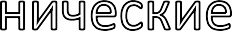 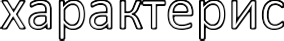 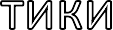 26Технические характеристики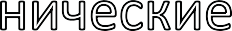 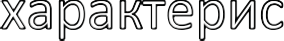 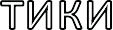 27ОхлаждениевнутриМаксимальная темп. Минимальная  темп.+18 °C -+32 °CснаружиМаксимальная темп. Минимальная  темп.+18 °C -+43 °CОбогреввнутриМаксимальная темп.Минимальная  темп.+10 °C -+27 °CснаружиМаксимальная темп.Минимальная  темп.-7 °C	-+24 °CТемпература внутри помещенияУстановленная температураСкорость вращения вентилятораРежим работы кондиционераВыше 23 °C23 °CАВТООхлаждениеНиже 23 °C23 °CАВТООбогревВнутренний блокВнутренний блокВнутренний блокAS09NA3HRAAS12NB3HRAAS18ND1HRAAS24NE3HRAМощностьОхлаждениеВт.2700（1200-3200）3500(1200-3800)5200(1100-6000)7100(2300-7500)МощностьОбогревВт.3100(1400-3700)3900(1400-4200)6000(1050-6500)7600(2900-8000)Потребляемая мощностьОхлаждениеВт.805108014852190Потребляемая мощностьОбогревВт.795102515002100SEER/EERSEER/EERВт/Вт3,353,243,503,24SCOP/COPSCOP/COPВт/Вт3,903,804,003,62Класс энергоэффективности - охлаждениеКласс энергоэффективности - охлаждениеAAAAГодовое энергопотребление - ОхлаждениеГодовое энергопотребление - ОхлаждениекВт.ч./А402,5540742,51095Класс энергоэффективности - нагревКласс энергоэффективности - нагревAAAAГодовое энергопотребление - нагревГодовое энергопотребление - нагревкВт.ч./А397,5512,57501050Гарантированный диапазон рабочих температур воздухаОхлаждение⁰C+16⁰C - +35⁰C в помещении (+18⁰C ~ +43⁰C - на улице)+16⁰C - +35⁰C в помещении (+18⁰C ~ +43⁰C - на улице)+16⁰C - +35⁰C в помещении (+18⁰C ~ +43⁰C - на улице)+16⁰C - +35⁰C в помещении (+18⁰C ~ +43⁰C - на улице)Гарантированный диапазон рабочих температур воздухаОбогрев⁰C+10⁰C - +27⁰C в помещении (-15⁰C ~ +24⁰C - на улице)+10⁰C - +27⁰C в помещении (-15⁰C ~ +24⁰C - на улице)+10⁰C - +27⁰C в помещении (-15⁰C ~ +24⁰C - на улице)+10⁰C - +27⁰C в помещении (-15⁰C ~ +24⁰C - на улице)ЭлектропитаниеЭлектропитаниеФ/В/Гц1/220/501/220/501/220/501/220/50Расход воздуха (максимальный) охлаждение/нагревРасход воздуха (максимальный) охлаждение/нагревм3/ч5006008001200Уровень шума внутреннего блока(высокий/средний/низкий)ОхлаждениедБ/(А)34/30/26/2035/33/27/2144/40/35/2849/45/40/35Уровень шума внутреннего блока(высокий/средний/низкий)ОбогревдБ/(А)39/33/26/2340/34/27/2445/40/35/3348/44/38/36Диаметр жидкостной трубыДиаметр жидкостной трубымм6,356,356,356,35Диаметр газовой трубыДиаметр газовой трубымм9,529,5212,7012,70Размеры (Ш х Г х В)Размеры (Ш х Г х В)мм810x204x280855x204x280997x235x3221115x248x336Размеры в упаковке (Ш х Г х В)Размеры в упаковке (Ш х Г х В)мм909x279x355954x279x3551085x329x4031206x342x418Вес без упаковкиВес без упаковкикг.9,710,312,416,0Вес в упаковкеВес в упаковкекг.11,312,515,819,0Наружный блокНаружный блокНаружный блок1U09BR4ERA1U12BR4ERA1U18EN2ERA1U24GR4ERAКомпрессорКомпрессорКомпрессорPanasonicPanasonicMitsubishiMitsubishiУровень шума шума наружного блока (хол./тепл.)Уровень шума шума наружного блока (хол./тепл.)дБ x (А)52525358Расход воздуха (максимальный) охлаждение/нагревРасход воздуха (максимальный) охлаждение/нагревм3/ч1900170022002900ХладагентХладагентХладагентR410AR410AR410AR410AЗаводская заправка хладагента (до 5 метров)Заводская заправка хладагента (до 5 метров)г.750100013001600Дополнительная заправка хладагента (на 1 доп. м.)Дополнительная заправка хладагента (на 1 доп. м.)г. x м.20202020Максимальная длина магистрали без дозаправкиМаксимальная длина магистрали без дозаправким.771010Максимальная длина магистралиМаксимальная длина магистралим.15152525Максимальный перепад магистралиМаксимальный перепад магистралим.10101515Максимальный токМаксимальный токА5,86,410,213,1Размеры (Ш х Г х В)Размеры (Ш х Г х В)мм780x245x540780x245x540780x245x640890x353x697Размеры в упаковке (Ш х Г х В)Размеры в упаковке (Ш х Г х В)мм920x351x620920x351x620920x351x7201046x460x780Вес без упаковкиВес без упаковкикг.26,026,033,047,0Вес в упаковкеВес в упаковкекг.28,528,536,051,0Внутренний блокВнутренний блокВнутренний блокHSU-07HNH03/R2HSU-07HNH03/R2HSU-09HNH03/R2HSU-12HNH03/R2HSU-18HNH03/R2HSU-24HNH03/R2МощностьОхлаждениеВт.220022002700350054007300МощностьОбогревВт.230022002800365060007600Потребляемая мощностьОхлаждениеВт.680680830106516302205Потребляемая мощностьОбогревВт.620605755100015802080Рабочий ток нагревРабочий ток нагревА3,03,03,74,77,19,6Рабочий ток охлаждениеРабочий ток охлаждениеА2,62,63,34,46,99,1SEER/EERSEER/EERВт/Вт3,243,243,253,293,313,31SCOP/COPSCOP/COPВт/Вт3,713,643,713,653,803,65Класс энергоэффективности - охлаждениеКласс энергоэффективности - охлаждениеAAAAAAГодовое энергопотребление - ОхлаждениеГодовое энергопотребление - ОхлаждениекВт.ч./А340340415532,58151102,5Класс энергоэффективности - нагревКласс энергоэффективности - нагревAAAAAAГодовое энергопотребление - нагревГодовое энергопотребление - нагревкВт.ч./А310302,5377,55007901040Гарантированный диапазон рабочих температур воздухаОхлаждение⁰C+16⁰C - +32⁰C в помещении (+18⁰C ~ +43⁰C - на улице)+16⁰C - +32⁰C в помещении (+18⁰C ~ +43⁰C - на улице)+16⁰C - +32⁰C в помещении (+18⁰C ~ +43⁰C - на улице)+16⁰C - +32⁰C в помещении (+18⁰C ~ +43⁰C - на улице)+16⁰C - +32⁰C в помещении (+18⁰C ~ +43⁰C - на улице)+16⁰C - +32⁰C в помещении (+18⁰C ~ +43⁰C - на улице)Гарантированный диапазон рабочих температур воздухаОбогрев⁰C+10⁰C - +27⁰C в помещении (-7⁰C ~ +24⁰C - на улице)+10⁰C - +27⁰C в помещении (-7⁰C ~ +24⁰C - на улице)+10⁰C - +27⁰C в помещении (-7⁰C ~ +24⁰C - на улице)+10⁰C - +27⁰C в помещении (-7⁰C ~ +24⁰C - на улице)+10⁰C - +27⁰C в помещении (-7⁰C ~ +24⁰C - на улице)+10⁰C - +27⁰C в помещении (-7⁰C ~ +24⁰C - на улице)ЭлектропитаниеЭлектропитаниеФ/В/Гц1/220/501/220/501/220/501/220/501/220/501/220/50Расход воздуха   (максимальный) охлаждение/нагревРасход воздуха   (максимальный) охлаждение/нагревм3/ч4504505006009001200Уровень шума внутреннего блока(высокий/средний/низкий)ОхлаждениедБ/(А)33/31/29/2333/31/29/2333/31/29/2436/33/31/2642/39/36/3149/45/40/33Уровень шума внутреннего блока(высокий/средний/низкий)ОбогревдБ/(А)33/31/29/2333/31/29/2333/31/29/2436/33/31/2742/39/36/3249/45/40/34Диаметр жидкостной трубыДиаметр жидкостной трубымм6,356,356,356,356,356,35Диаметр газовой трубыДиаметр газовой трубымм9,529,529,5212,7012,7015,88Размеры (Ш х Г х В)Размеры (Ш х Г х В)мм810x204x280810x204x280810x204x280855x204x280997x235x3221115x248x336Размеры в упаковке (Ш х Г х В)Размеры в упаковке (Ш х Г х В)мм909x279x355909x279x355909x279x355954x279x3551085x329x4031205x342x418Вес без упаковкиВес без упаковкикг.9,69,69,710,313,416,0Вес в упаковкеВес в упаковкекг.11,211,211,312,516,319,6Наружный блокНаружный блокНаружный блокHSU-07HUN03/R2HSU-07HUN103/R2HSU-09HUN03/R2HSU-12HUN03/R2HSU-18HUN03/R2HSU-24HUN03/R2КомпрессорКомпрессорКомпрессорHitachiQinganRechiRechiHitachiPanasonicУровень шума шума наружного блока (хол./тепл.)Уровень шума шума наружного блока (хол./тепл.)дБ x (А)525252535556ХладагентХладагентХладагентR410AR410AR410AR410AR410AR410AЗаводская заправка хладагента (до 5 метров)Заводская заправка хладагента (до 5 метров)г.750750750100013001600Дополнительная заправка хладагента (на 1 доп. м.)Дополнительная заправка хладагента (на 1 доп. м.)г. x м.202020202020Максимальная длина магистрали без дозаправкиМаксимальная длина магистрали без дозаправким.777777Максимальная длина магистралиМаксимальная длина магистралим.151515152525Максимальный перепад магистралиМаксимальный перепад магистралим.101010101515Максимальный токМаксимальный токА4,74,95,86,410,213,1Размеры (Ш х Г х В)Размеры (Ш х Г х В)мм660x275x540695x245x430660x275x540660x275x540780x245x640860x308x730Размеры в упаковке (Ш х Г х В)Размеры в упаковке (Ш х Г х В)мм802x373x605848x363x505802x373x605802x373x605920x351x720995x420x813Вес без упаковкиВес без упаковкикг.25,024,826,028,041,756,0Вес в упаковкеВес в упаковкекг.27,727,229,031,045,060,0Наименование комплекта (внутрений + наружный)Наименование комплекта (внутрений + наружный)Наименование комплекта (внутрений + наружный)HSU-09HEK303/R2(DB)HSU-12HEK303/R2(DB)HSU-18HEK303/R2(DB)HSU-24HEK303/R2(DB)МощностьОхлаждениеВт.2500(1000-3000)3250(1000-3600)5000(950-5500)7100(1200-8000)МощностьОбогревВт.3000(1200-3500)3600(1300-3900)5500(1360-6000)7600(1200-9500)Потребляемая мощностьОхлаждениеВт.770101015602350Потребляемая мощностьОбогревВт.82099015202230SEER/EERSEER/EERВт/Вт3,253,223,213,02SCOP/COPSCOP/COPВт/Вт3,663,643,623,41Класс энергоэффективности - охлаждениеКласс энергоэффективности - охлаждениеAAABГодовое энергопотребление - ОхлаждениеГодовое энергопотребление - ОхлаждениекВт.ч./А3855057801175Класс энергоэффективности - нагревКласс энергоэффективности - нагревAAABГодовое энергопотребление - нагревГодовое энергопотребление - нагревкВт.ч./А4104957601115Гарантированный диапазон рабочих температур воздухаОхлаждение⁰C+16⁰C - +32⁰C в помещении (+18⁰C ~ +43⁰C - на улице)+16⁰C - +32⁰C в помещении (+18⁰C ~ +43⁰C - на улице)+16⁰C - +32⁰C в помещении (+18⁰C ~ +43⁰C - на улице)+16⁰C - +32⁰C в помещении (+18⁰C ~ +43⁰C - на улице)Гарантированный диапазон рабочих температур воздухаОбогрев⁰C+10⁰C - +27⁰C в помещении (-15⁰C ~ +24⁰C - на улице)+10⁰C - +27⁰C в помещении (-15⁰C ~ +24⁰C - на улице)+10⁰C - +27⁰C в помещении (-15⁰C ~ +24⁰C - на улице)+10⁰C - +27⁰C в помещении (-15⁰C ~ +24⁰C - на улице)ЭлектропитаниеЭлектропитаниеФ/В/Гц1/220/501/220/501/220/501/220/50Рабочий ток нагревРабочий ток нагревА3,74,97,010,4Рабочий ток охлаждениеРабочий ток охлаждениеА3,94,86,811,0Расход воздуха   (максимальный) охлаждение/нагревРасход воздуха   (максимальный) охлаждение/нагревм3/ч4505007001100Уровень шума внутреннего блока(высокий/средний/низкий)ОхлаждениедБ/(А)34/30/26/2035/33/27/2144/40/35/2849/45/40/35Уровень шума внутреннего блока(высокий/средний/низкий)ОбогревдБ/(А)35/32/28/2539/35/30/2743/40/38/3147/44/40/33Диаметр жидкостной трубыДиаметр жидкостной трубымм6,356,356,356,35Диаметр газовой трубыДиаметр газовой трубымм9,529,5212,7015,88Размеры (Ш х Г х В)Размеры (Ш х Г х В)мм795x187x265795x187x265938x187x2651046x234x299Размеры в упаковке (Ш х Г х В)Размеры в упаковке (Ш х Г х В)мм871x304x363871x304x3631016x304x3631126x344x391Вес без упаковкиВес без упаковкикг.7,78,29,613,2Вес в упаковкеВес в упаковкекг.9,510,012,216,1Наружный блок (заводская марка)Наружный блок (заводская марка)Наружный блок (заводская марка)1U09BR4ERA1U12BR4ERA1U18EN1ERA1U24FN1ERAКомпрессорКомпрессорКомпрессорPanasonicPanasonicMitsubishiMitsubishiУровень шума шума наружного блока (хол./тепл.)Уровень шума шума наружного блока (хол./тепл.)дБ x (А)52525354Расход воздуха  (максимальный) охлаждение/нагревРасход воздуха  (максимальный) охлаждение/нагревм3/ч1900170022002900ХладагентХладагентХладагентR410AR410AR410AR410AЗаводская заправка хладагента (до 5 метров)Заводская заправка хладагента (до 5 метров)г.750100013001600Дополнительная заправка хладагента (на 1 доп. м.)Дополнительная заправка хладагента (на 1 доп. м.)г. x м.20202020Максимальная длина магистрали без дозаправкиМаксимальная длина магистрали без дозаправким.771010Максимальная длина магистралиМаксимальная длина магистралим.15152525Максимальный перепад магистралиМаксимальный перепад магистралим.10101515Максимальный токМаксимальный токА5,86,410,213,1Размеры (Ш х Г х В)Размеры (Ш х Г х В)мм780x245x540780x245x540780x245x640810x288x688Размеры в упаковке (Ш х Г х В)Размеры в упаковке (Ш х Г х В)мм920x351x620920x351x620920x351x720949x406x760Вес без упаковкиВес без упаковкикг.26,026,033,043,0Вес в упаковкеВес в упаковкекг.28,528,536,046,5Внутренний блокВнутренний блокВнутренний блокHSU-07HEK203/R2HSU-07HEK303/R2HSU-09HEK203/R2HSU-12HEK203/R2HSU-18HEK203/R2HSU-24HEK203/R2Заводское наименованиеЗаводское наименованиеЗаводское наименованиеAS07GA3HAAAS07GA4HAAAS09GA3HAAAS12GB3HAAAS18GF3HAAAS24GF3HAAМощностьОхлаждениеВт.210022002500331052006800МощностьОбогревВт.225022002670357053007200Потребляемая мощностьОхлаждениеВт.650685780103016202110Потребляемая мощностьОбогревВт.62061074099014701990SEER/EERSEER/EERВт/Вт3,233,213,213,213,213,22SCOP/COPSCOP/COPВт/Вт3.643,613,613,613,613,62Класс энергоэффективности - охлаждениеКласс энергоэффективности - охлаждениеAAAAAAГодовое энергопотребление - ОхлаждениеГодовое энергопотребление - ОхлаждениекВт.ч./А320342,53905158101055Класс энергоэффективности - нагревКласс энергоэффективности - нагревAAAAAAГодовое энергопотребление - нагревГодовое энергопотребление - нагревкВт.ч./А240305370495735995Гарантированный диапазон рабочих температур воздухаОхлаждение⁰C+16⁰C - +32⁰C в помещении (+18⁰C ~ +43⁰C - на улице)+16⁰C - +32⁰C в помещении (+18⁰C ~ +43⁰C - на улице)+16⁰C - +32⁰C в помещении (+18⁰C ~ +43⁰C - на улице)+16⁰C - +32⁰C в помещении (+18⁰C ~ +43⁰C - на улице)+16⁰C - +32⁰C в помещении (+18⁰C ~ +43⁰C - на улице)+16⁰C - +32⁰C в помещении (+18⁰C ~ +43⁰C - на улице)Гарантированный диапазон рабочих температур воздухаОбогрев⁰C+10⁰C - +27⁰C в помещении (-7⁰C ~ +24⁰C - на улице)+10⁰C - +27⁰C в помещении (-7⁰C ~ +24⁰C - на улице)+10⁰C - +27⁰C в помещении (-7⁰C ~ +24⁰C - на улице)+10⁰C - +27⁰C в помещении (-7⁰C ~ +24⁰C - на улице)+10⁰C - +27⁰C в помещении (-7⁰C ~ +24⁰C - на улице)+10⁰C - +27⁰C в помещении (-7⁰C ~ +24⁰C - на улице)ЭлектропитаниеЭлектропитаниеФ/В/Гц1/220/501/220/501/220/501/220/501/220/501/220/50Рабочий ток нагревРабочий ток нагревА3,13,03,54,67,29,2Рабочий ток охлаждениеРабочий ток охлаждениеА2,92,73,44,46,58,7Расход воздуха (максимальный) охлаждение/нагревРасход воздуха (максимальный) охлаждение/нагревм3/ч40045045050010001100Уровень шума внутреннего блока(высокий/средний/низкий)ОхлаждениедБ/(А)38/36/33/2539/37/34/2539/37/34/2542/38/35/2746/43/39/3147/44/41/33Уровень шума внутреннего блока(высокий/средний/низкий)ОбогревдБ/(А)38/36/33/2635/32/28/2539/35/30/2743/40/38/3147/44/40/3347/44/41/34Диаметр жидкостной трубыДиаметр жидкостной трубымм6,356,356,356,356,356,35Диаметр газовой трубыДиаметр газовой трубымм9,529,529,529,5212,7015,88Размеры (Ш х Г х В)Размеры (Ш х Г х В)мм795x187x265795x187x265795x187x265795x187x2651046x234x2991046x234x299Размеры в упаковке (Ш х Г х В)Размеры в упаковке (Ш х Г х В)мм871x304x363871x304x363871x304x363871x304x3631126x344x3911126x344x391Вес без упаковкиВес без упаковкикг.7,87,87,88,513,613,2Вес в упаковкеВес в упаковкекг.9,69,69,610,316,516,1Наружный блокНаружный блокНаружный блокHSU-07   HUN  03/R2HSU-07HUN103/R2HSU-09HUN03/R2HSU-12HUN03/R2HSU-18HUN03/R2HSU-24HUN03/R2Наружный блок (заводская марка)Наружный блок (заводская марка)Наружный блок (заводская марка)1U07DR4EAA1U07AR4EAA1U09DR4EAA1U12DR4EAA1U18ER4EAA1U24GR4EAAКомпрессорКомпрессорКомпрессорHitachiQinganRechiRechiHitachiPanasonicУровень шума шума наружного блока (хол./тепл.)Уровень шума шума наружного блока (хол./тепл.)дБ x (А)525252535556Расход воздуха (максимальный) охлаждение/нагревРасход воздуха (максимальный) охлаждение/нагревм3/ч180019001900170022002900ХладагентХладагентХладагентR410AR410AR410AR410AR410AR410AЗаводская заправка хладагента (до 5 метров)Заводская заправка хладагента (до 5 метров)г.600750750100013001600Дополнительная заправка хладагента (на 1 доп. м.)Дополнительная заправка хладагента (на 1 доп. м.)г. x м.202020202020Максимальная длина магистрали без дозаправкиМаксимальная длина магистрали без дозаправким.777777Максимальная длина магистралиМаксимальная длина магистралим.151515252525Максимальный перепад магистралиМаксимальный перепад магистралим.101010151515Максимальный токМаксимальный токА5,25,45,86,410,213,1Размеры (Ш х Г х В)Размеры (Ш х Г х В)мм660x275x540695x245x430660x275x540660x275x540780x245x640860x308x730Размеры в упаковке (Ш х Г х В)Размеры в упаковке (Ш х Г х В)мм802x373x605848x363x505802x373x605802x373x605920x351x720995x420x813Вес без упаковкиВес без упаковкикг.25,024,826,028,041,756,0Вес в упаковкеВес в упаковкекг.27,727,229,031,045,060,0